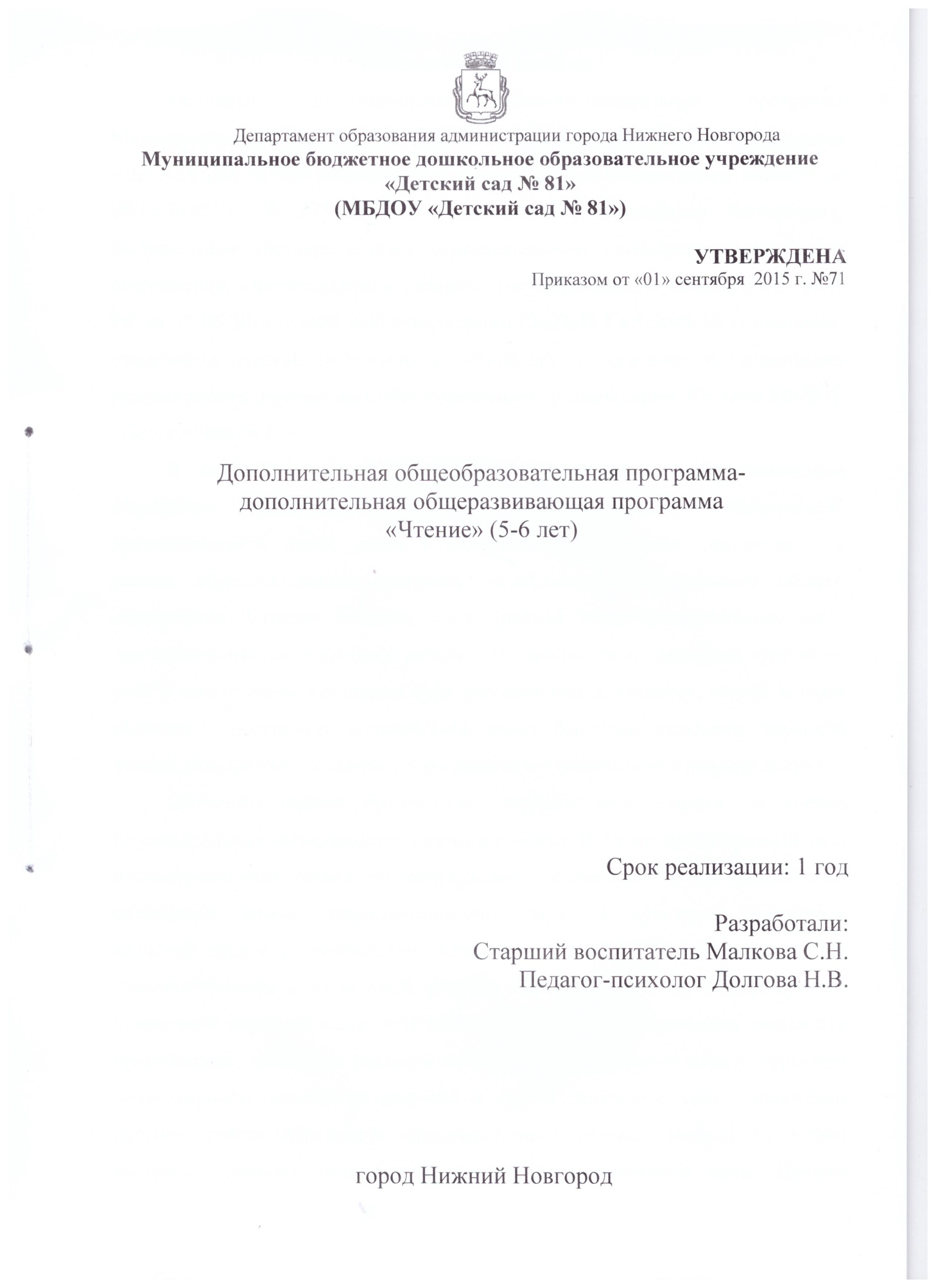 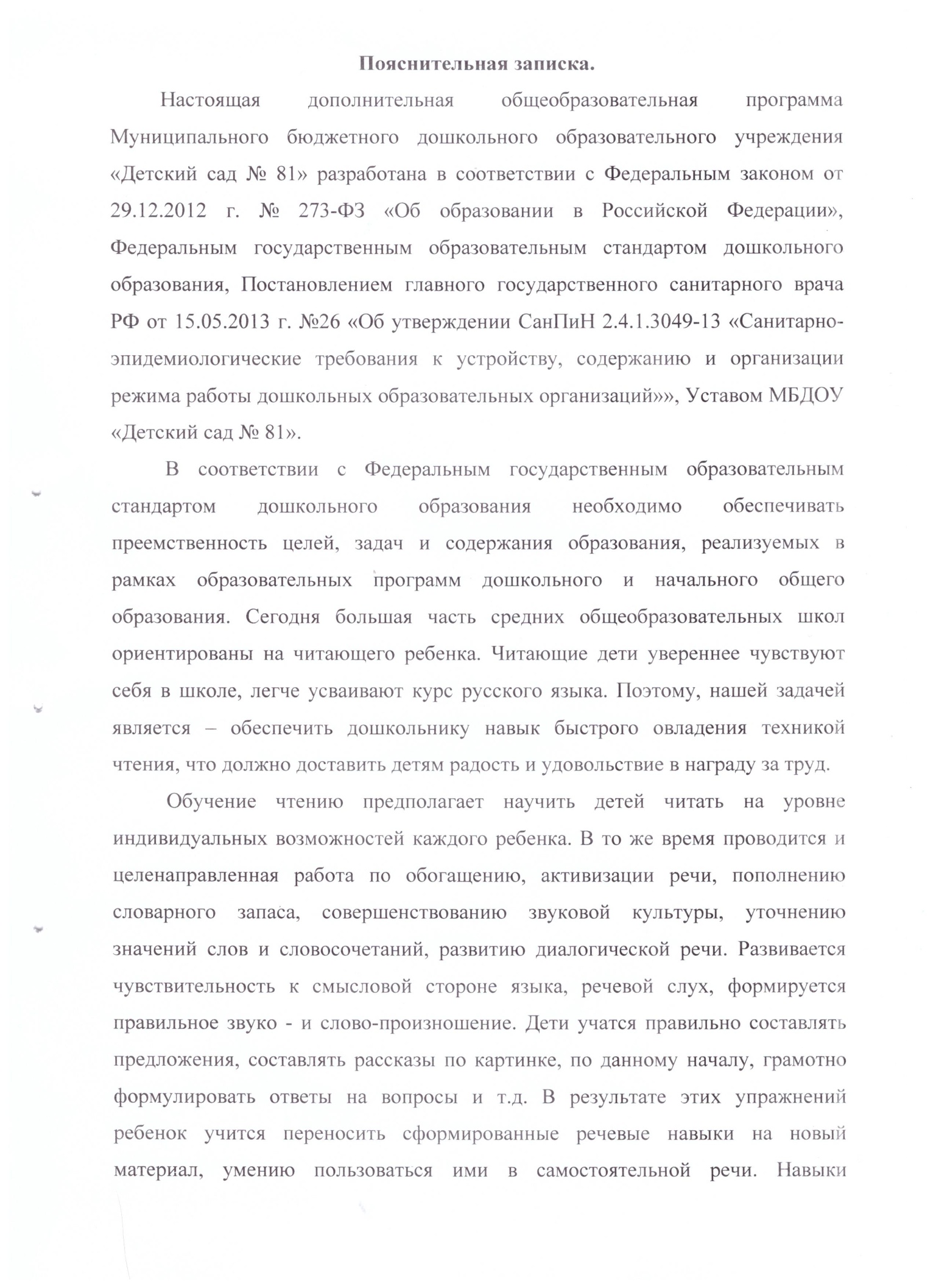 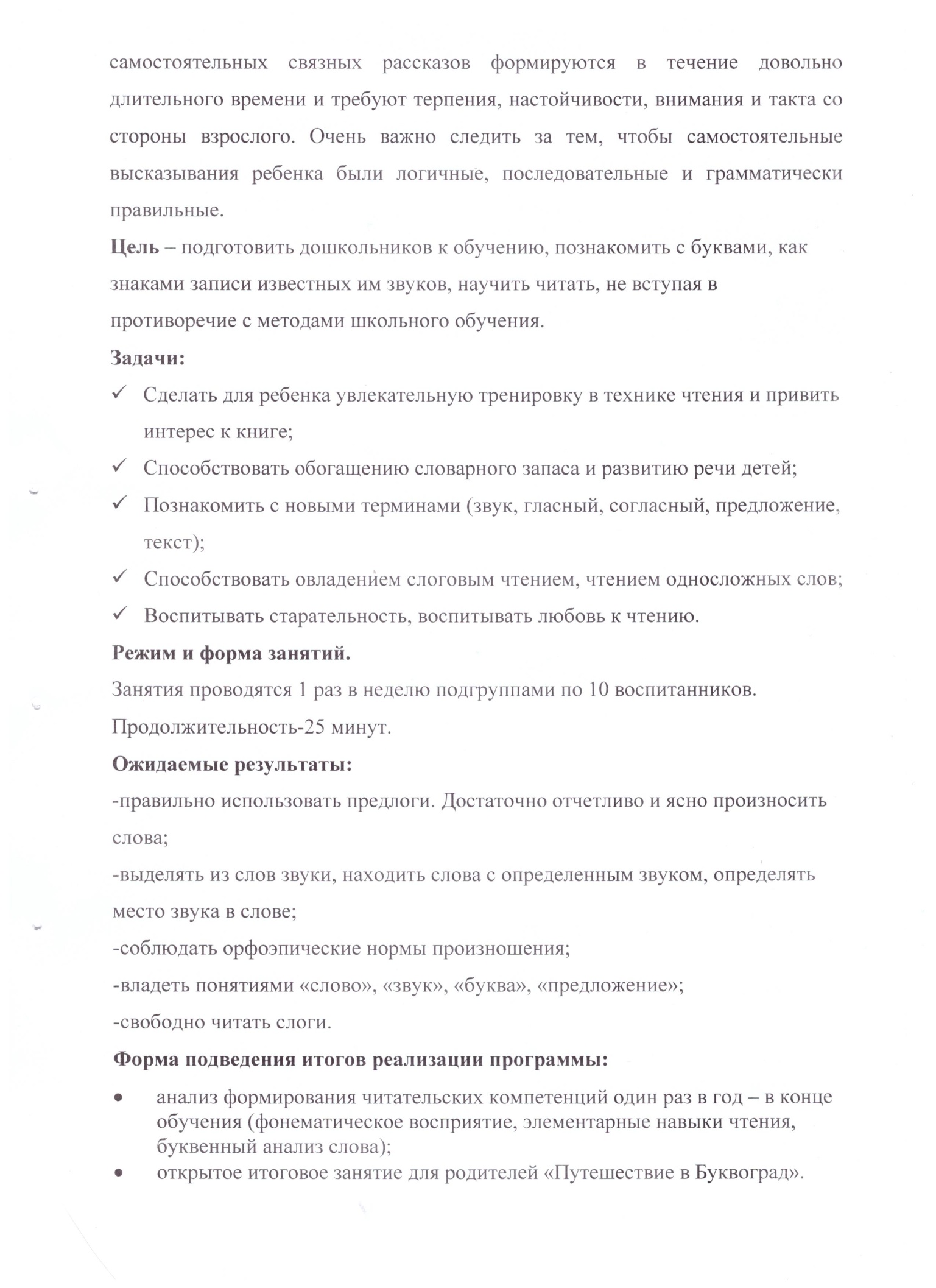 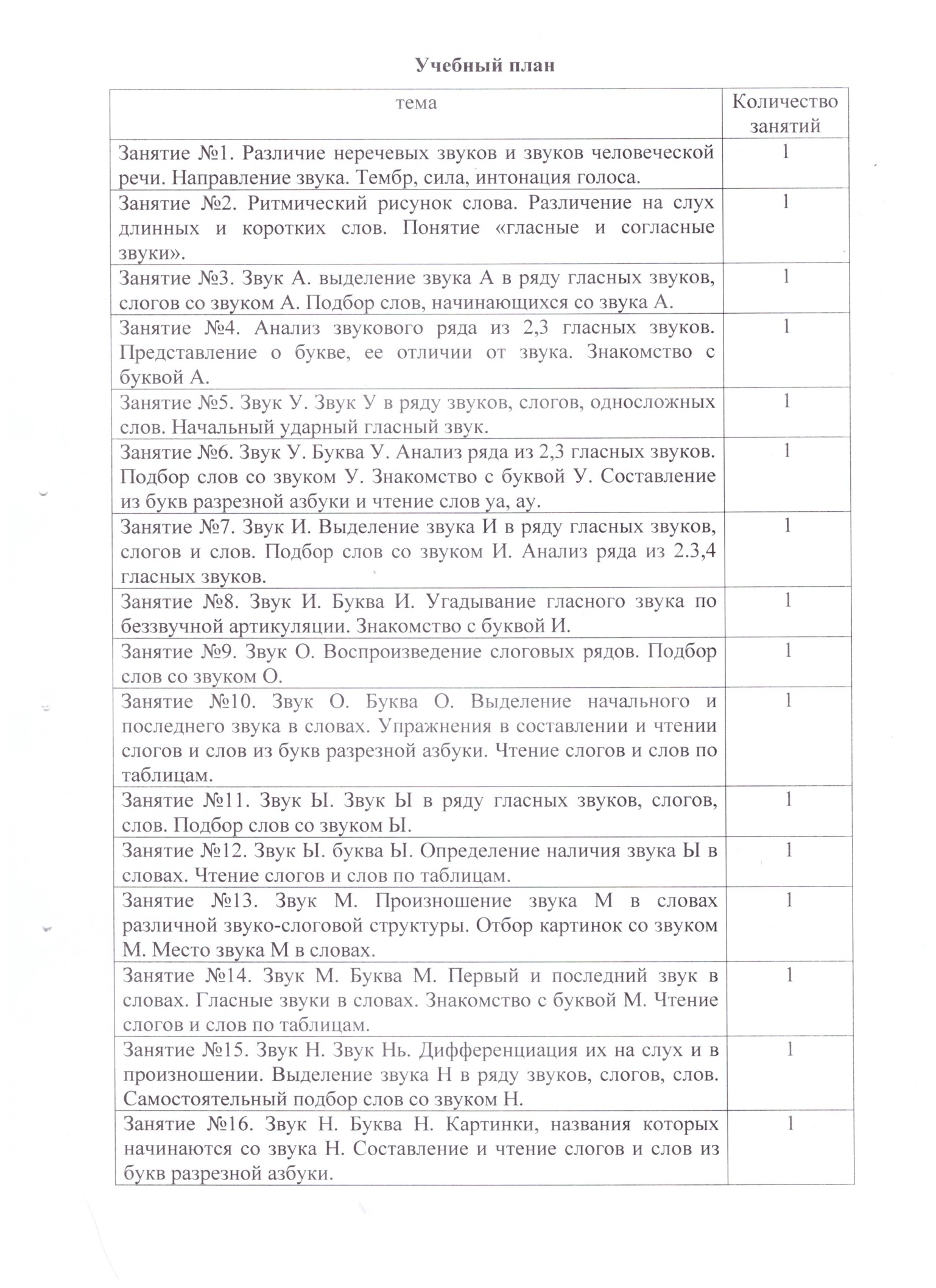 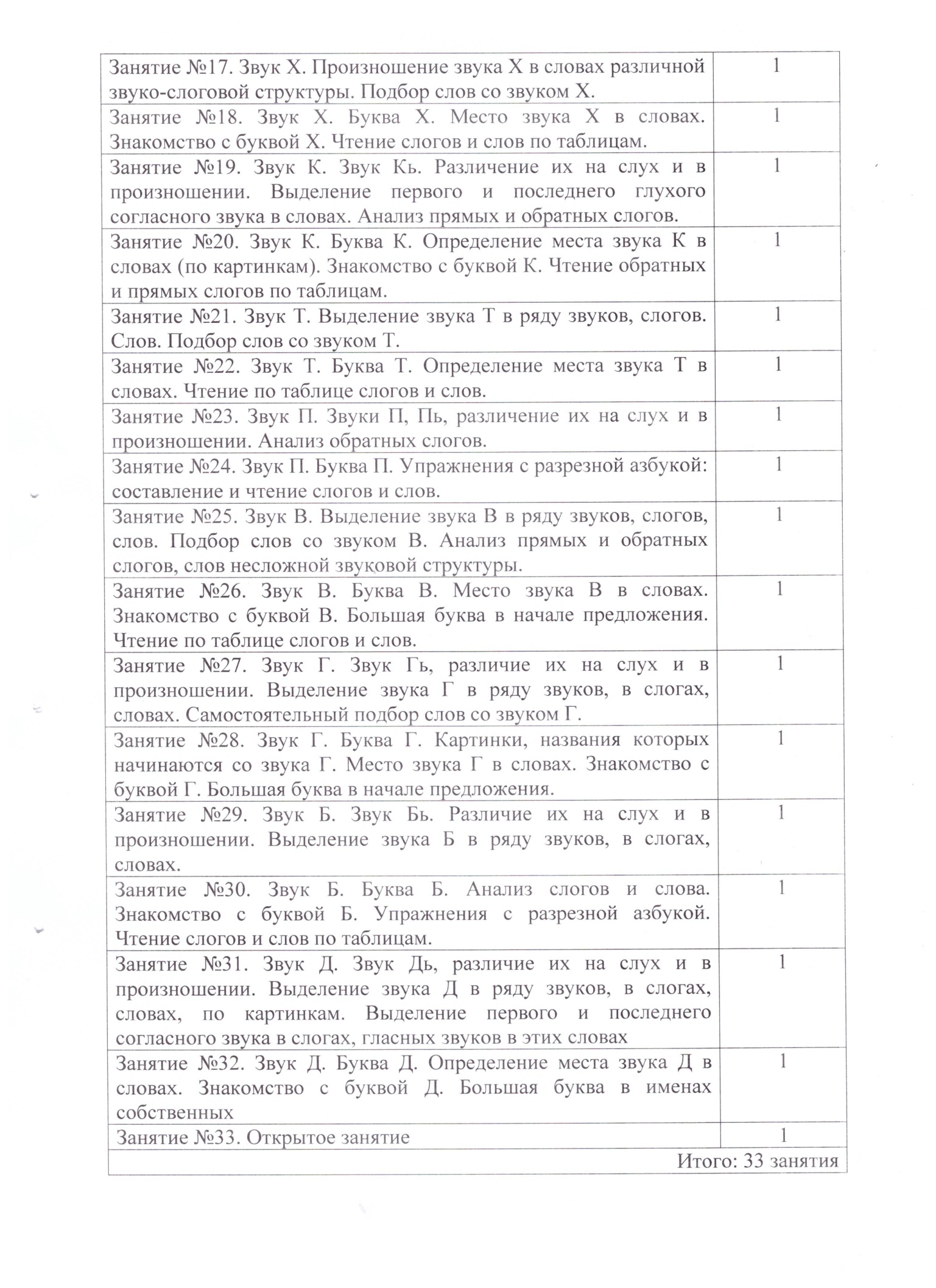 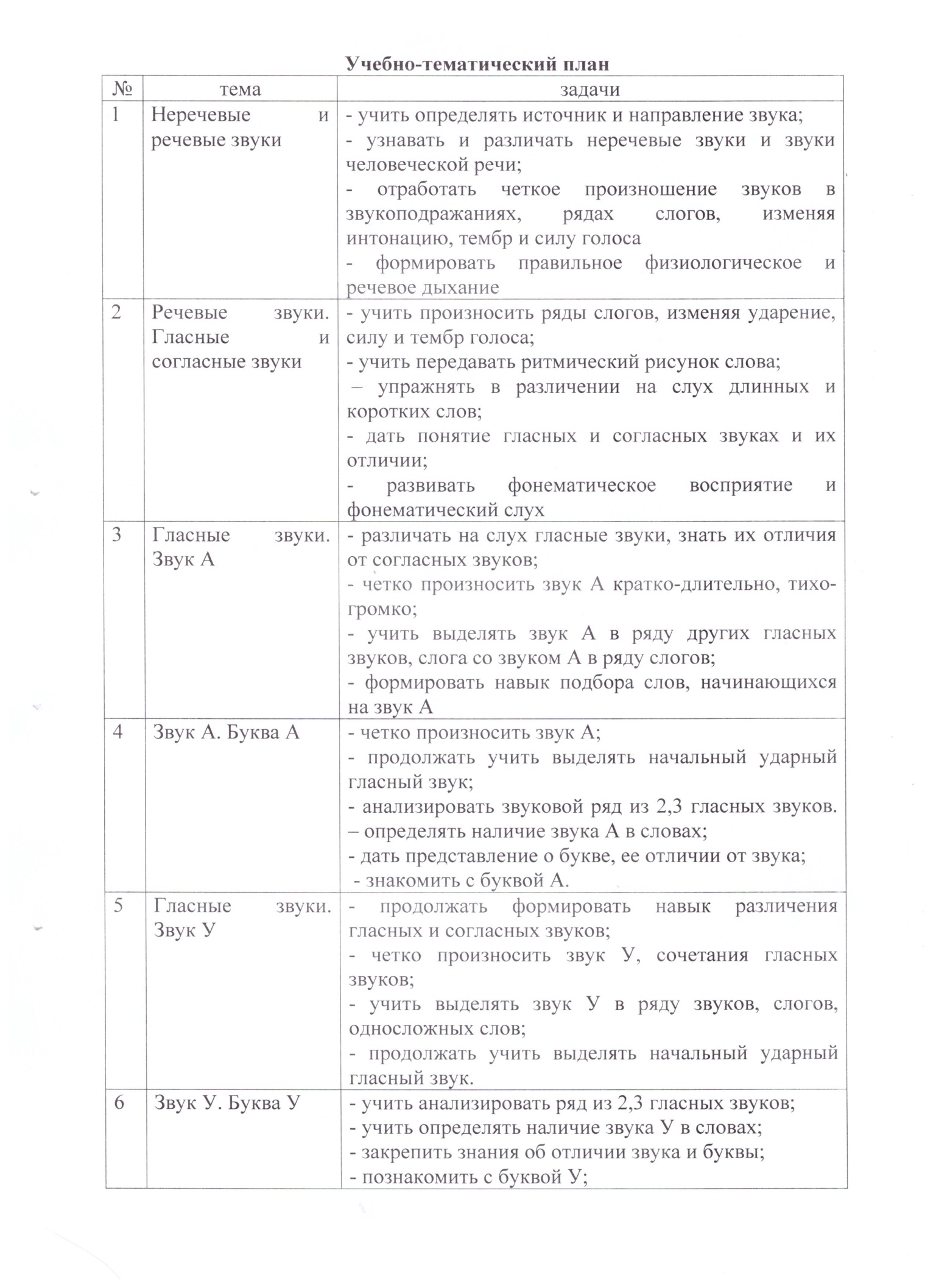 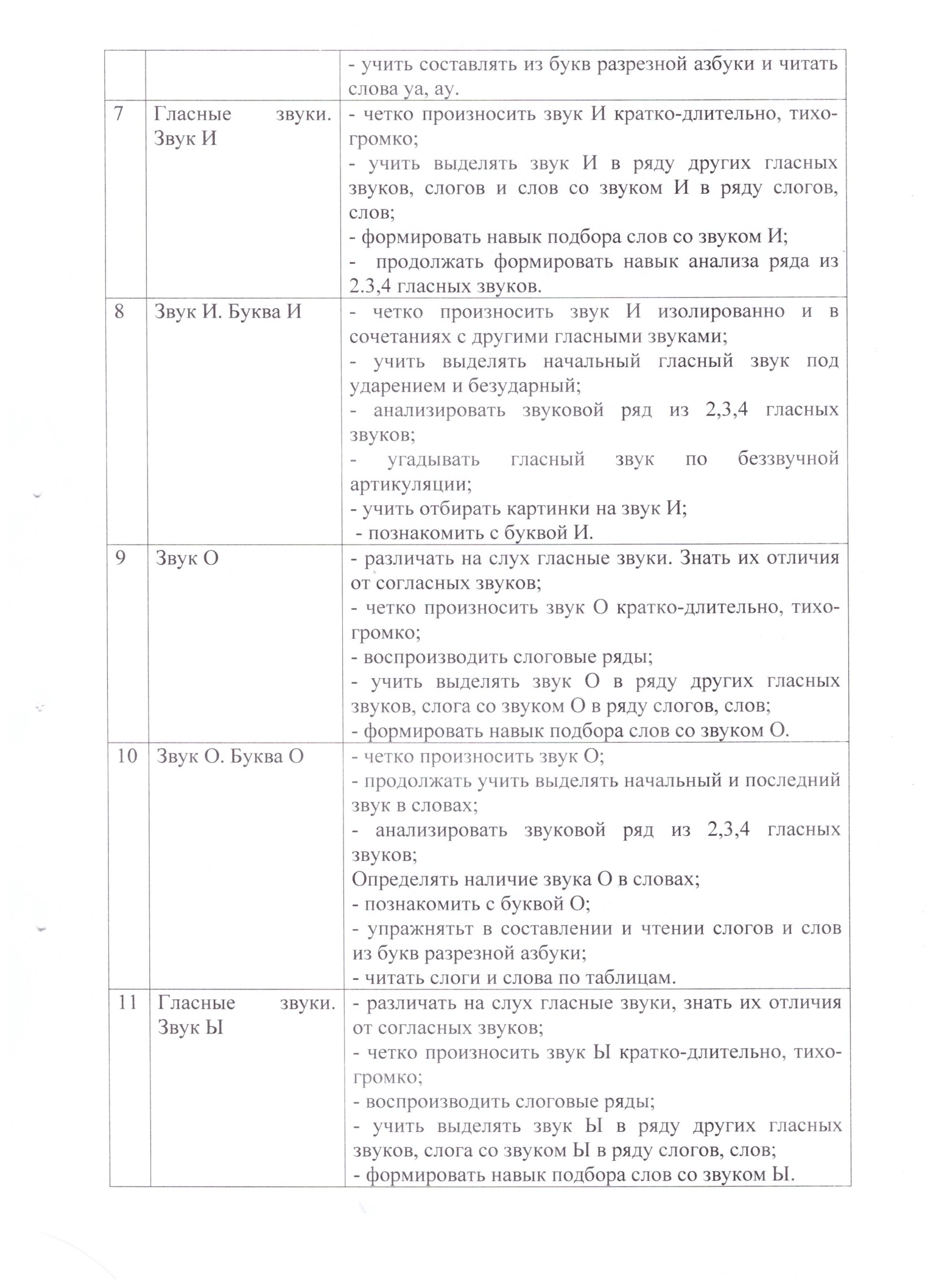 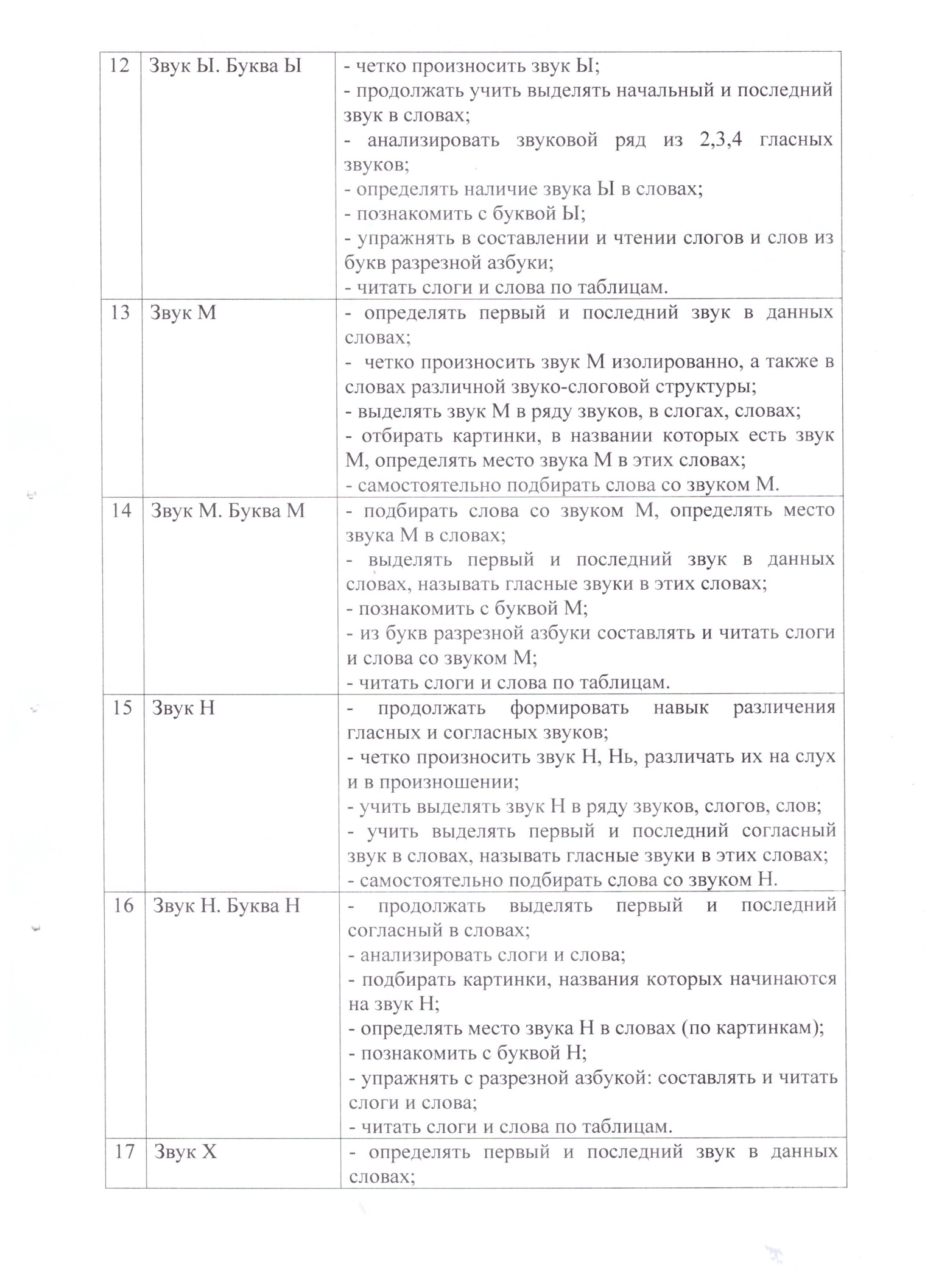 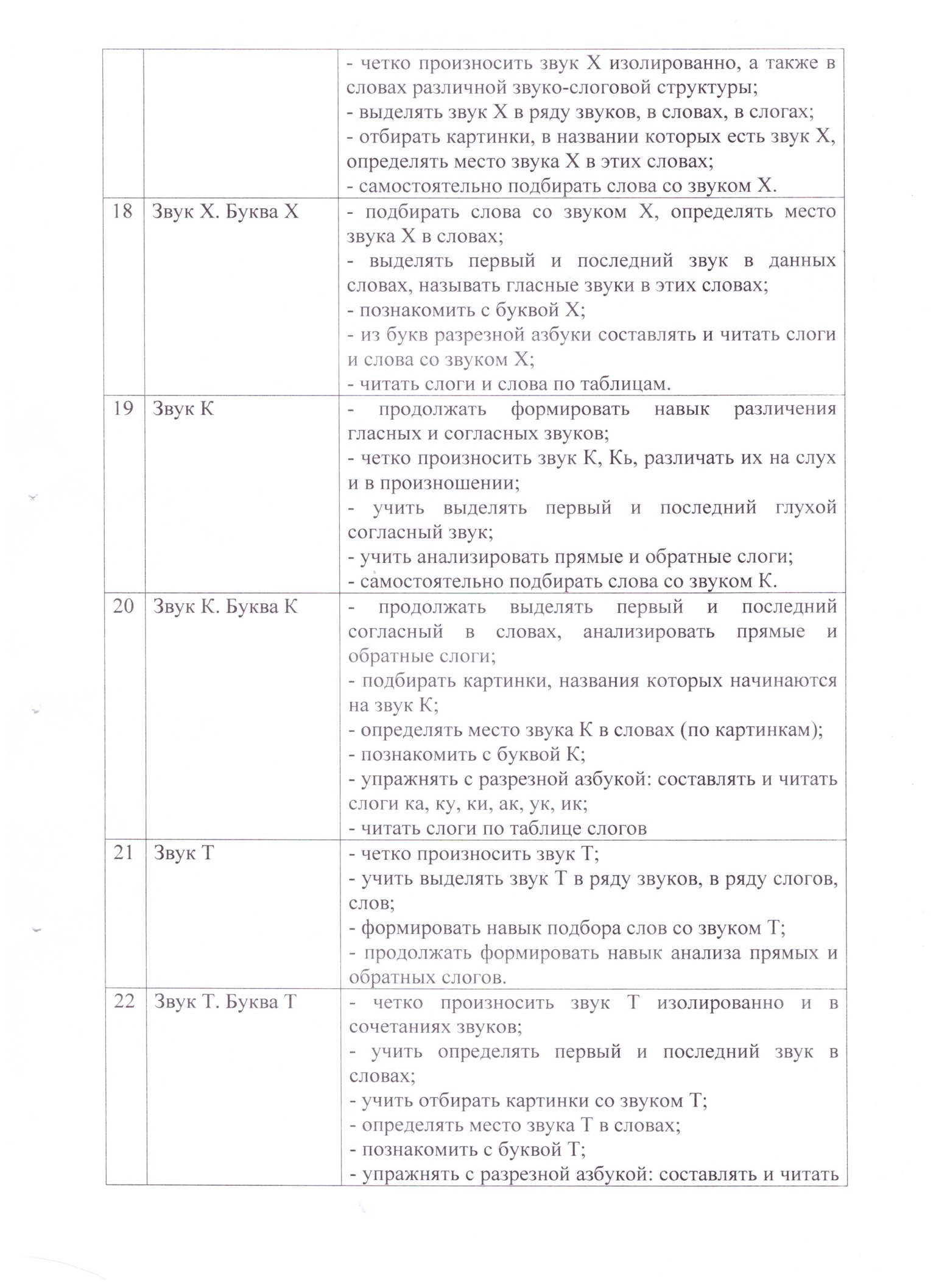 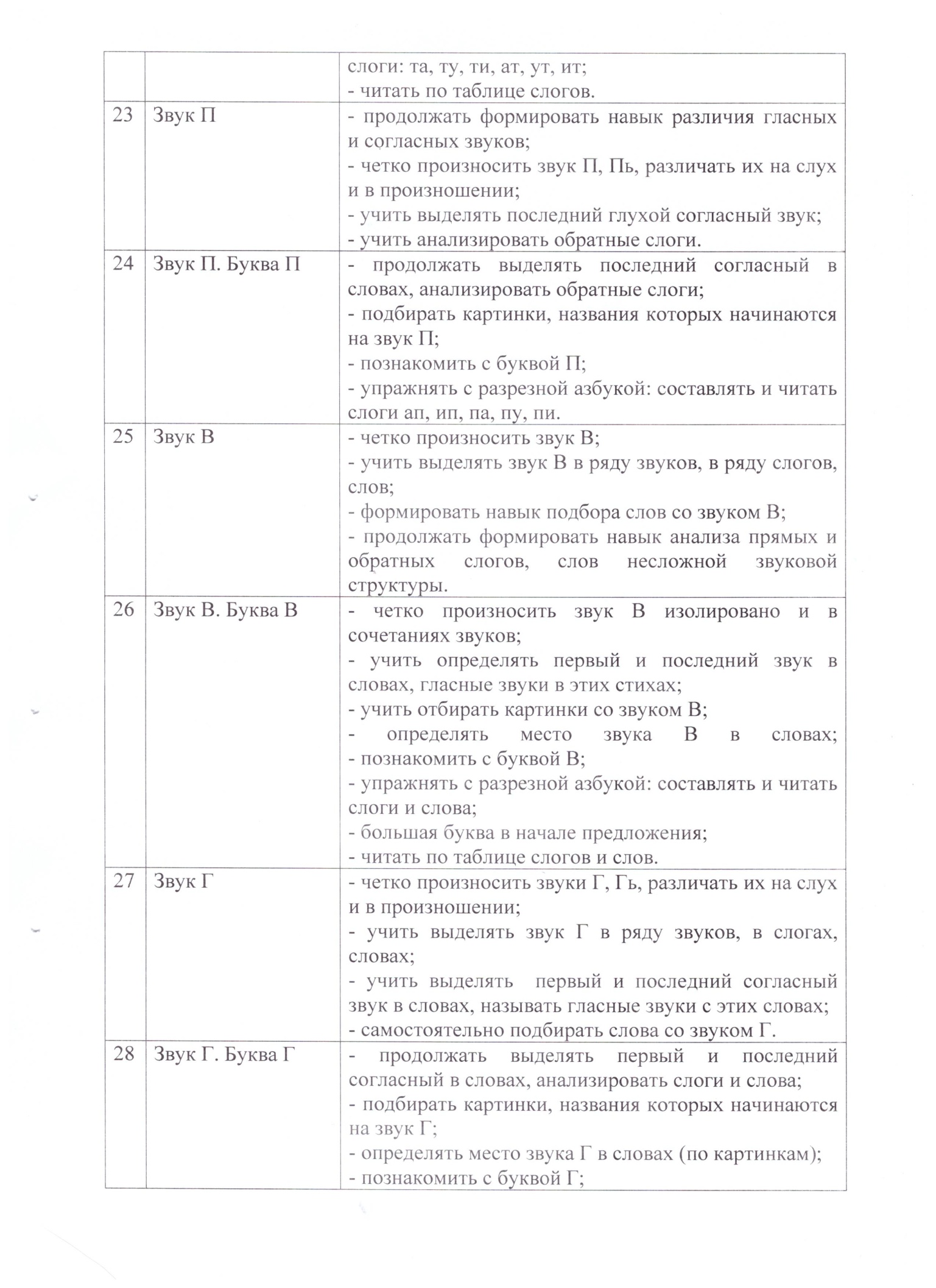 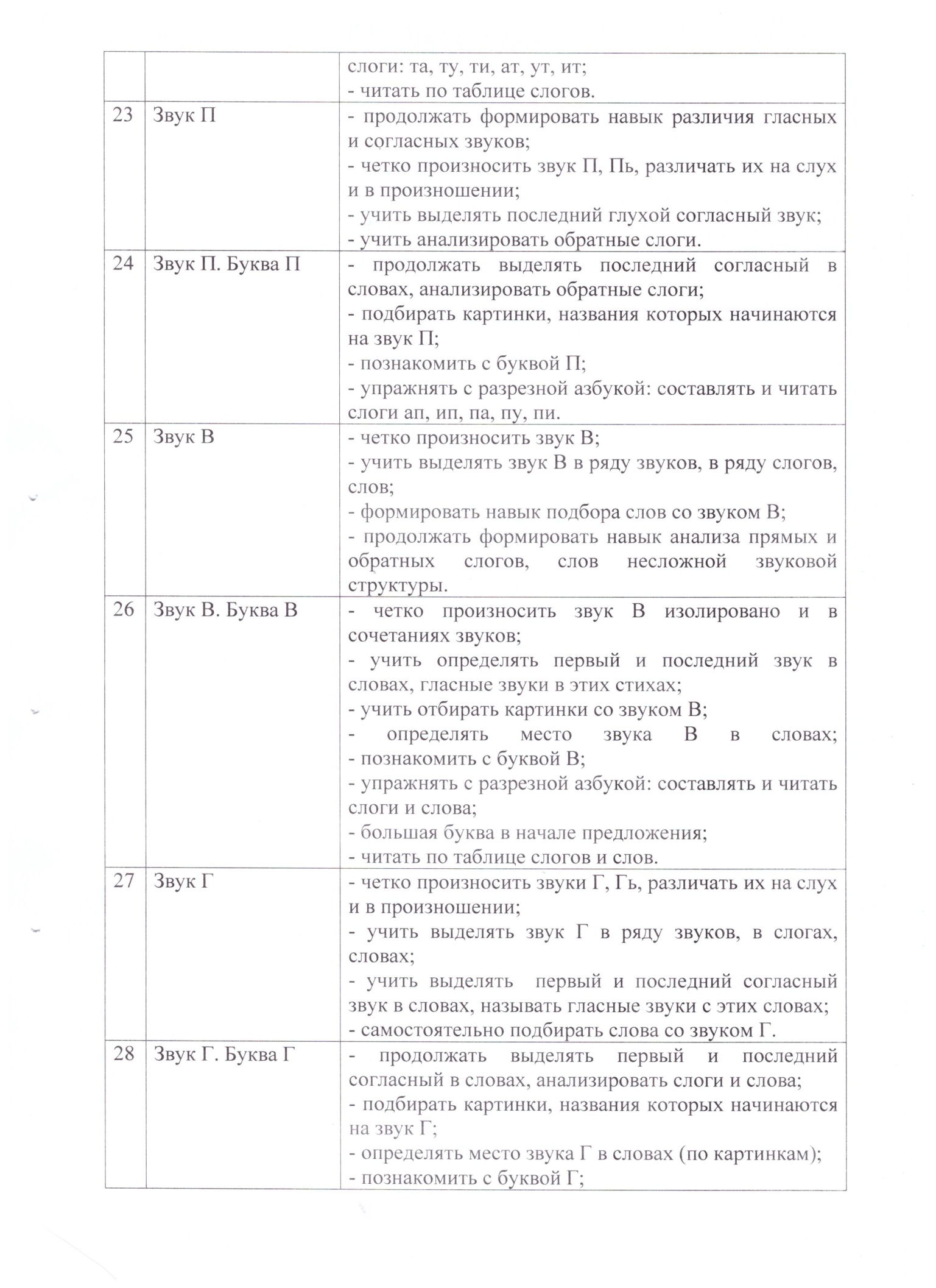 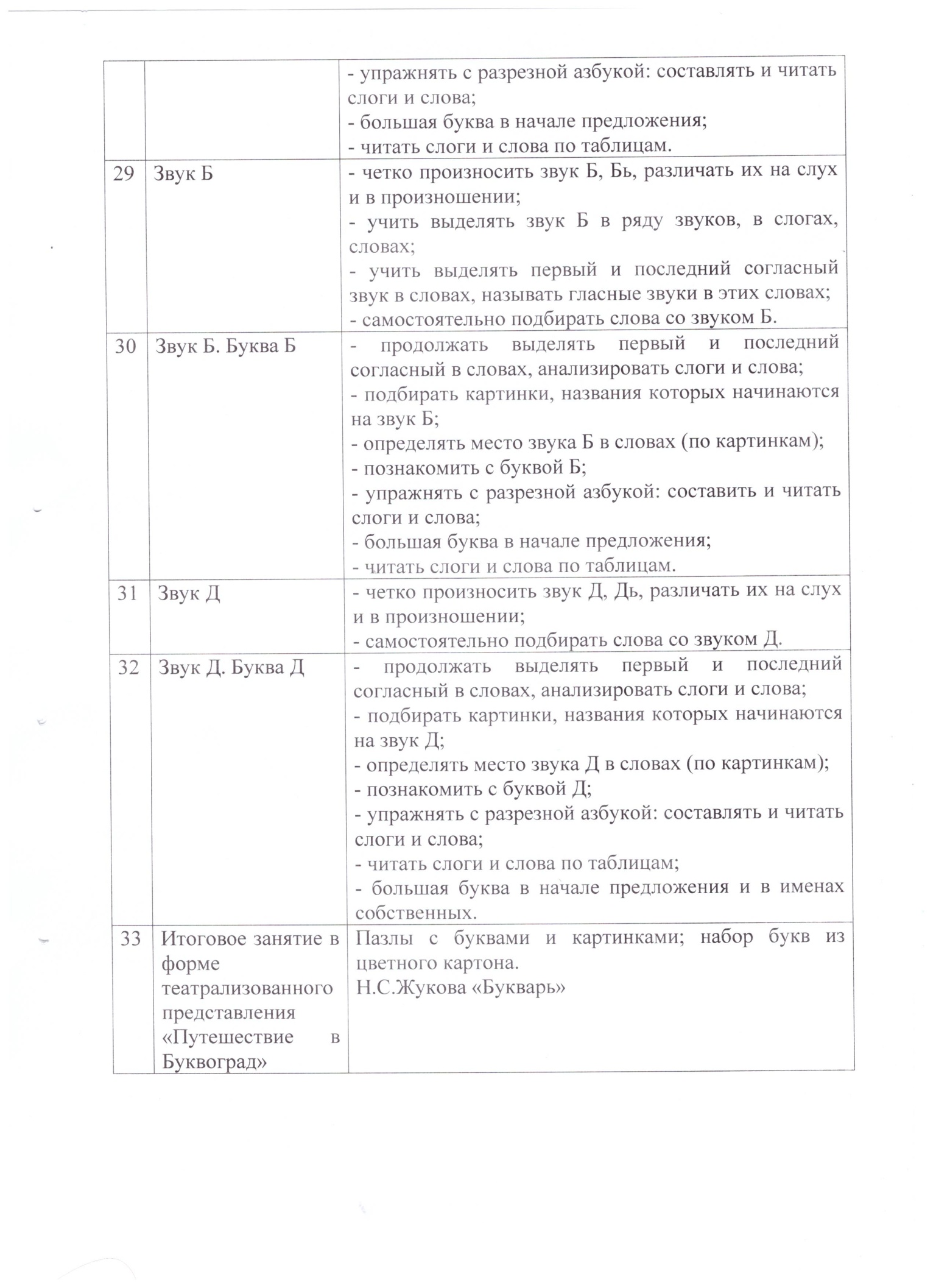 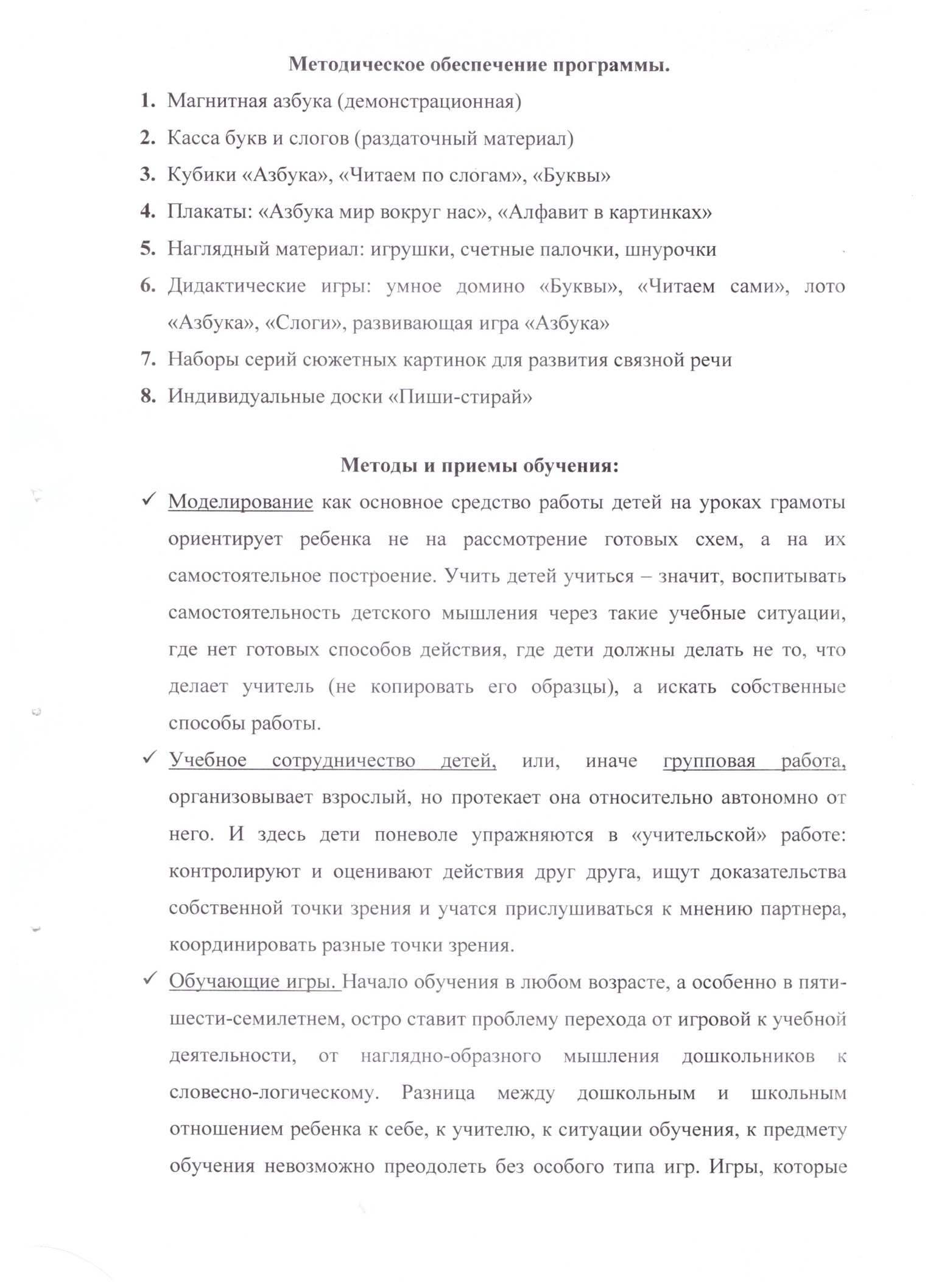 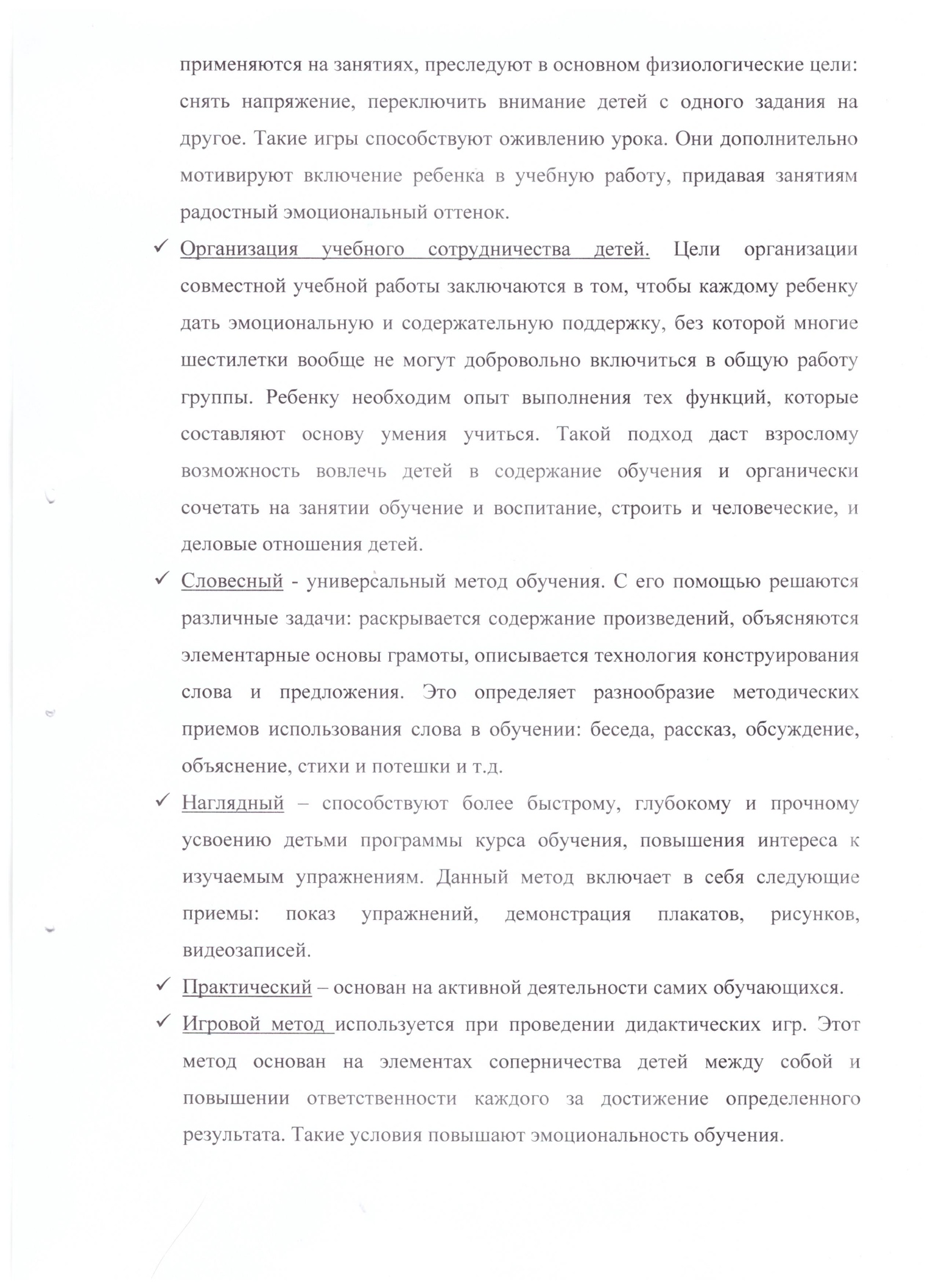 Подведение итогов:Фонематическое восприятие.Произнеси названия картинок. 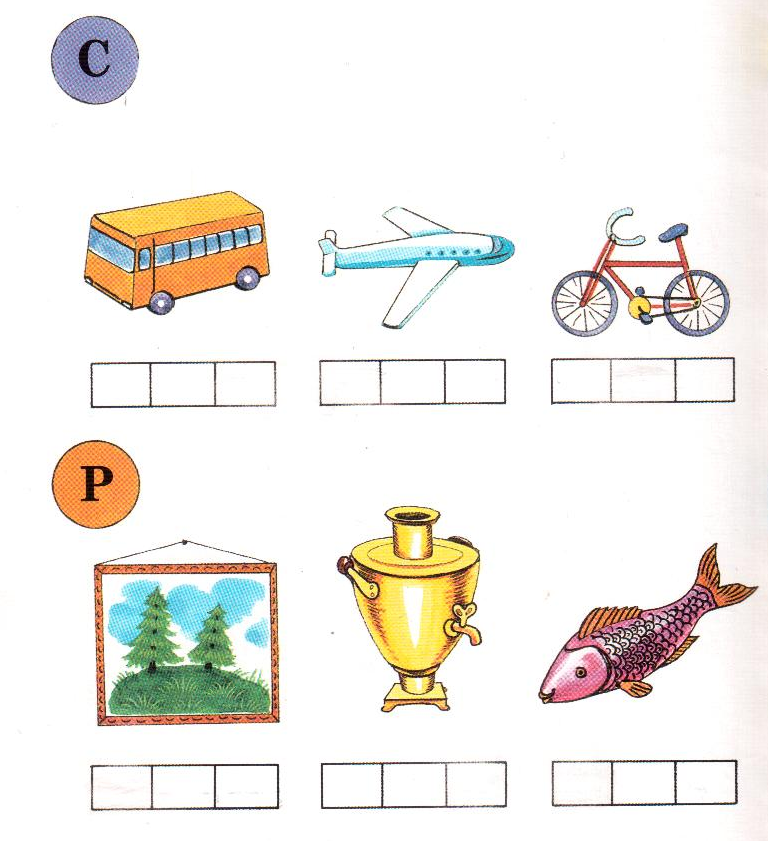 Где находится выделенный звук в каждом слове: в начале, середине или конце? Раскрась соответствующий квадратик в каждой схеме.Элементарные навыки чтения.Буквенный анализ слов.Графические навыки.Прочитай предложение. 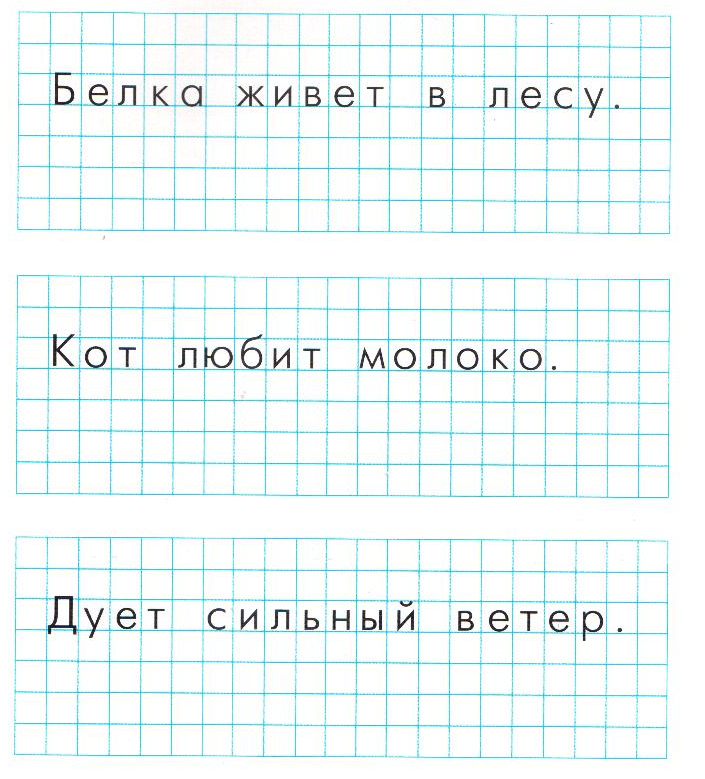 Сколько слов в нём?Сколько букв в каждом слове?Подчеркни гласные буквы красным карандашом, согласные- синим.Попробуй написать эти предложения.Фонематическое восприятие.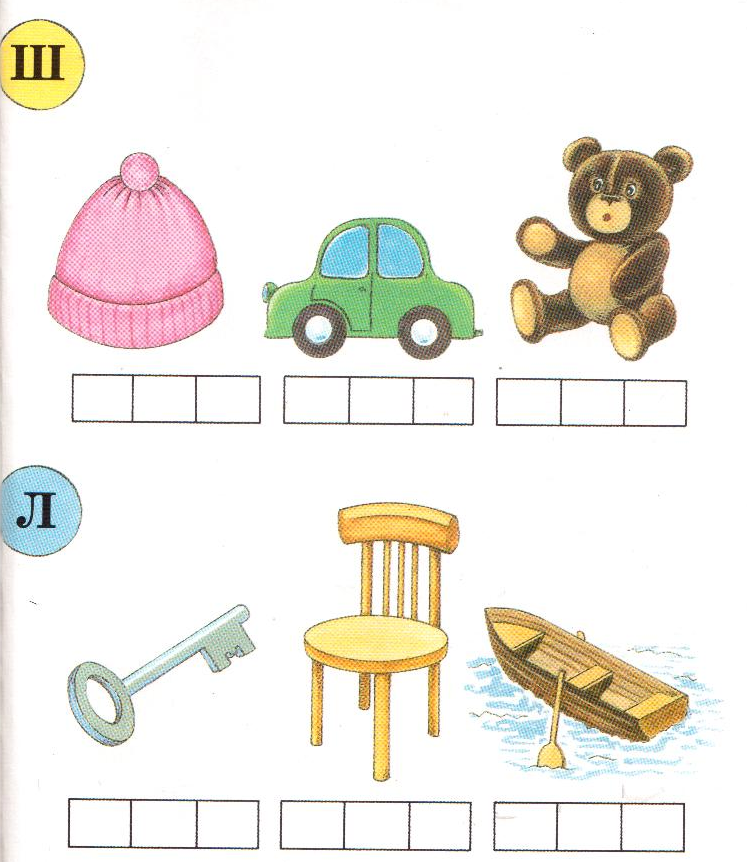 Произнеси названия картинок. Где находится выделенный звук в каждом слове: в начале, середине или конце? Раскрась соответствующий квадратик в каждой схеме.Буквенный анализ слов.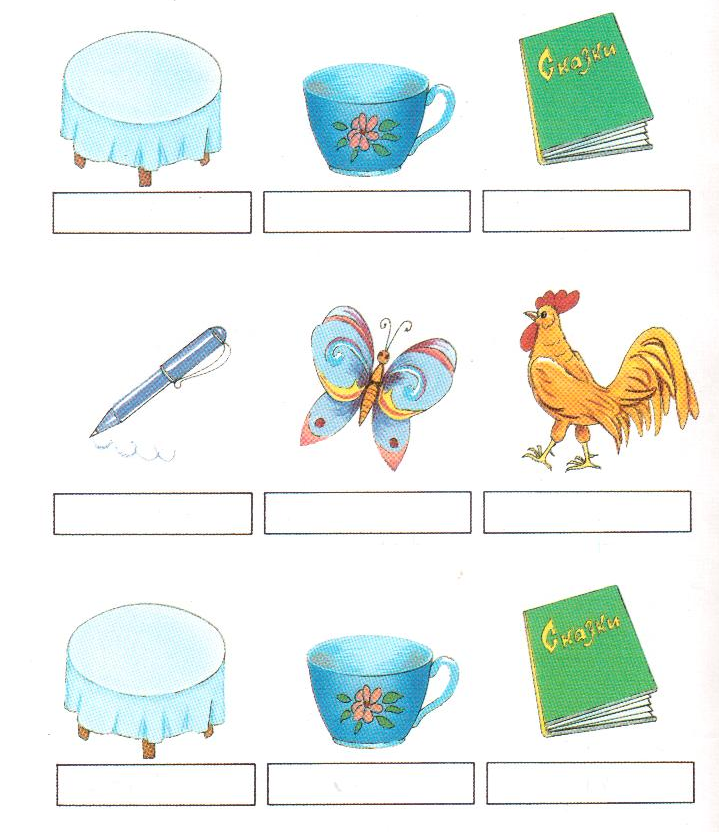 Рассмотри картинки. Назови слова. Нарисуй в каждой рамке столько кружков, сколько букв  в слове. Гласные буквы обозначай красным цветом, а согласные - синим.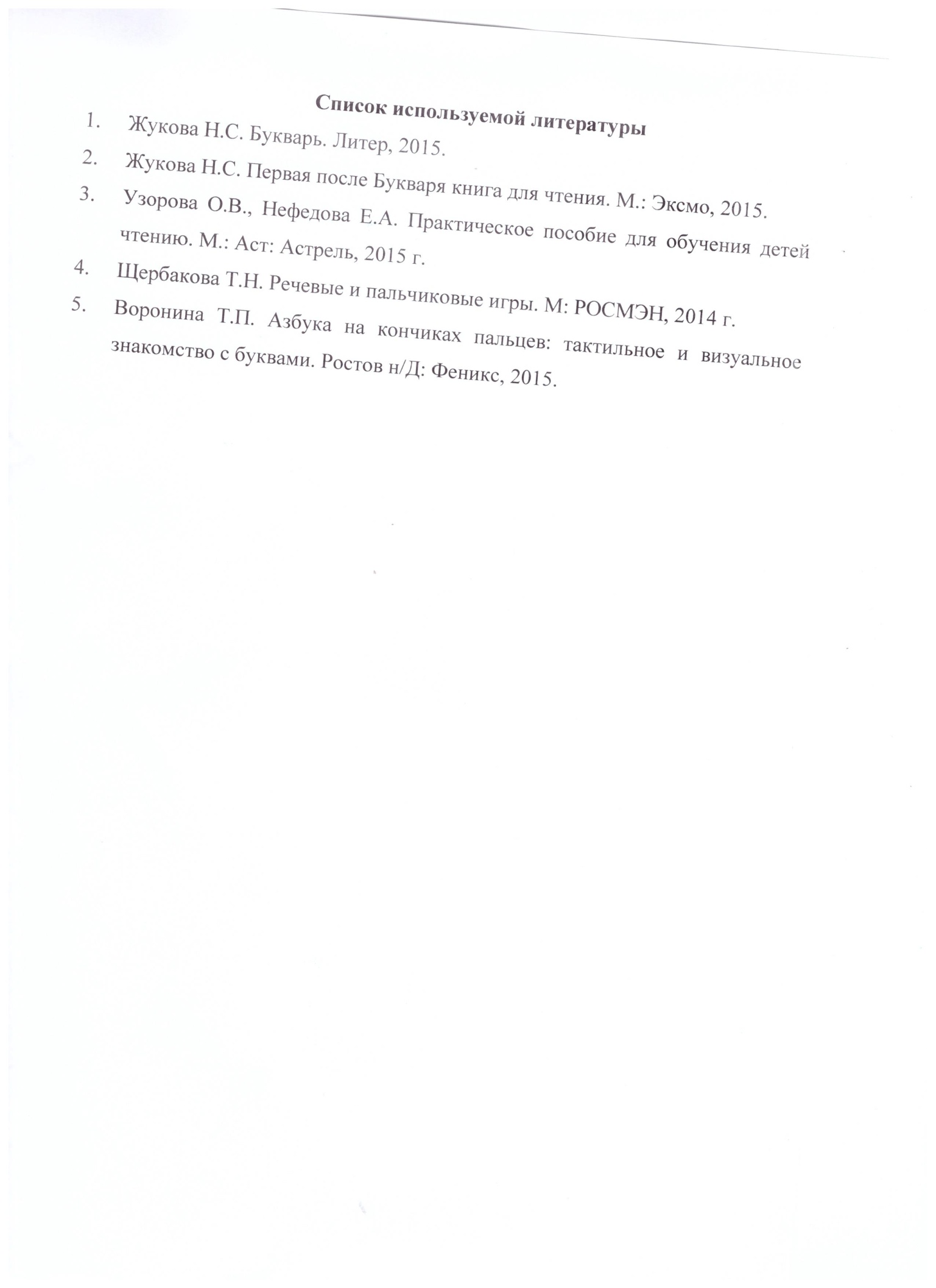 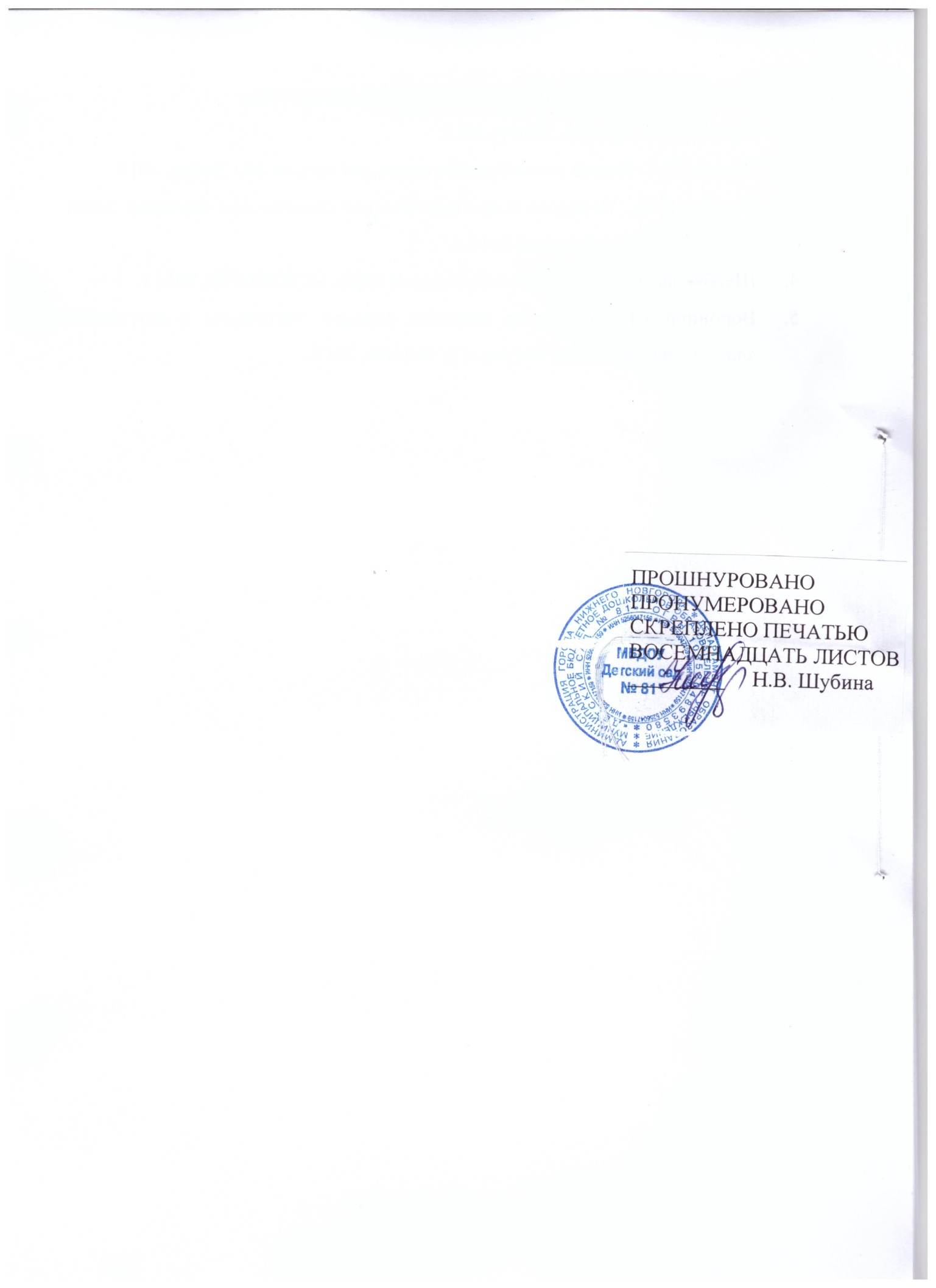 